ORIENTAÇÕES PARA INSCRIÇÃO E MATRÍCULA EM DISCIPLINAS ISOLADAS 2019-2O Programa de Pós-Graduação em Ensino de História da UFSC - ProfHistória - Nível Mestrado Profissional, irá oferecer a seguinte disciplina eletiva no segundo semestre letivo de 2019.2019-2As inscrições para aqueles que desejam cursar disciplinas isoladas, poderão ser feitas no período de 01 a 15 de julho de 2019.Os alunos regularmente matriculados no PROFHISTÓRIA da UDESC têm vagas garantidas como alunos de disciplinas isoladas, conforme com o acordo firmado entre as instituições que integram a rede do PROFHISTÓRIA.  A seleção dos/as demais candidatos/as a alunos/as  em disciplinas isoladas (sem vínculo com o ProfHistória) será realizada pelo/a docente titular da disciplina, de acordo com a quantidade de vagas disponíveis.  Os casos omissos serão resolvidos pelo Colegiado do Programa de Pós-Graduação em Ensino de História da UFSC- ProfHistória  Nível MestradoProfissional, não cabendo recurso por parte dos candidatos.  O resultado da seleção de alunos externos ao PROFHISTÓRIA será divulgado na página profhistoria.ufsc.br até o dia 22 de julho de 2019. Os candidatos também serão informados por e-mail.Para pleitear a vaga na disciplina deverão ser entregues os seguintes documentos.  - Formulário de matrícula específico (em anexo a essa norma);- Fotocópia do Diploma de graduação ou de atestado de conclusão de curso de graduação; - Fotocópia do RG e CPF; - Fotocópia do Comprovante de matrícula no ProfHistória – UDESC ou de outro Programa de Pós Graduação.A entrega dos documentos deverá ser feita por e-mail para o endereço mpeh@contato.ufsc.br respeitando-se a data limite estabelecida para a matrícula. INFORMAÇÕES COMPLEMENTARES -Os critérios de avaliação do aproveitamento e apuração da assiduidade em disciplinas, cumpridas na condição de aluno em disciplina isolada, são os mesmos adotados para os/as alunos/as regulares do Programa de Pós-Graduação em Ensino de História da UFSC– PROFHISTÓRIA- Nível Mestrado Profissional.-Receberá atestado de frequência e de aproveitamento o/a aluno/a em disciplina isolada que cumprir todos os requisitos e exigências na disciplina cursada e aqueles previstos no Regimento do Programa de Pós-Graduação em Ensino de História da UFSC– PROFHISTÓRIA- Nível Mestrado Profissional.-As disciplinas concluídas com êxito pelo/a aluno/a em disciplina isolada poderão ser aproveitadas no caso de eventual ingresso regular no Programa de Pós-Graduação em Ensino de História da UFSC– PROFHISTÓRIA- Nível Mestrado Profissional -A participação como aluno/a em disciplina isolada não desobriga o aluno (a)  a submeter-se ao processo de seleção de alunos regulares para efetivo ingresso no Programa de Pós-Graduação em Ensino de História da UFSC– PROFHISTÓRIA- Nível Mestrado Profissional. -Outras informações podem ser obtidas por meio do e-mail: mpeh@contato.ufsc.brFlorianópolis, 25 de junho de 2019.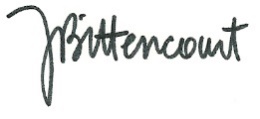 Profa Dra Jane Bittencourt Coordenadora do ProfHistória-UFSCPortaria n. 694/2019/GR, de 10 de abril de 2019Oferta de disciplina eletiva- UFSCOferta de disciplina eletiva- UFSCOferta de disciplina eletiva- UFSCDisciplinaProfessor/aDia/HorárioEducação Patrimonial e Ensino de História Mônica Martins da Silva Terça-Feira 08h-12h